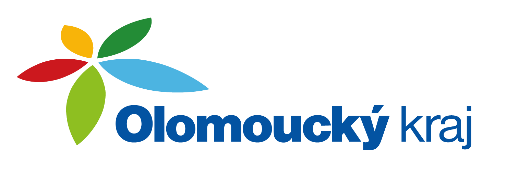 Program:Kontrola usnesení z minulého zasedání, schválení programu zasedáníInformace z jednání orgánů krajeAktuální informvace z územního plánováníAktivity na podporu podnikání a investic v roce 2023Individuální dotace v oblasti strategického rozvojeRůznéZápis:Kontrola usnesení z minulého zasedání, schválení programu zasedáníZasedání zahájil předseda Výboru Mgr. Roman Šťastný, přivítal členy Výboru a hosty. Po přivítání členů a hostů konstatoval, že Výbor je s ohledem na přítomnost nadpoloviční většiny členů usnášeníschopný. Dále uvedl, že členům byla předem zaslána pozvánka s programem zasedání a podkladové materiály. Předseda Výboru následně vyzval členy k případným připomínkám či doplnění programu. S ohledem na to, že nevzešly žádné podněty, byl program jednohlasně přijat.Předseda informoval o personální změně ve Výboru, kdy Rada Olomouckého kraje dne 27. 3. 2023 vzala na vědomí návrh na odvolání člena Výboru pro regionální rozvoj Zastupitelstva Olomouckého kraje a uložila předložit materiál na zasedání Zastupitelstva Olomouckého kraje. Na zasedání Zastupitelstvo Olomouckého kraje dne 24. 4. 2023 odvolalo pana Ing. arch. Tomáše Pejpka z funkce člena výboru ke dni 24. 4. 2023 a zvolilo novou členkou paní Mgr. Evu Lebedovou, Ph.D. s účinností od 25. 4. 2023. Mgr. Lebedová, Ph.D. se z dnešního zasedání Výboru omluvila, jmenovací dekret jí bude předán na dalším zasedání Výboru.Resortní náměstek Ing. Jan Šafařík, MBA také přivítal členy a hosty výboru. Na zasedání Výboru dne 5. 4. 2023 byla přijata následující usnesení, ke kterým byly podány informace o plnění:UVR/13/2/2023	Strategie rozvoje územního obvodu Olomouckého kraje – vyhodnocení za rok 2022 a plnění monitorovacích indikátorů pro hodnocení strategiebere na vědomí informace k Strategii rozvoje územního obvodu Olomouckého kraje – vyhodnocení za rok 2022 a plnění monitorovacích indikátorů pro hodnocení strategiedoporučuje Zastupitelstvu Olomouckého kraje vzít na vědomí Zprávu o plnění cílů Strategie rozvoje územního obvodu Olomouckého kraje za rok 2022doporučuje Zastupitelstvu Olomouckého kraje schvállit Akční plán pro vlajkové projekty Strategie rozvoje územního obvodu na obdoví 2023 – 2025Výsledek: ZOK na svém zasedání dne 24. 4. 2023 usnesením č. UZ/14/55/2023 vzalo na vědomí Zprávu o plnění cílů Strategie rozvoje územního obvodu Olomouckého kraje za rok 2022 a schválilo Akční plán pro vlajkové projekty Strategie rozvoje územního obvodu na období 2023-2025. UVR/13/5/2023	Různébere na vědomí informace o žádostech předložených jako Individuální dotace 2023 z rozpočtu Olomouckého krajedoporučuje Zastupitelstvu Olomouckého kraje nevyhovět žádosti o poskytnutí individuální dotace z rozpočtu Olomouckého kraje žadateli Vendula Patalová, fyzická osoba podnikající, IČO: 06266169, Beňov 41, 750 05 Přerov na založení reklamní agentury – pořízení vyšívacího stroje ve výši 300 000 KčVýsledek: ZOK na svém zasedání dne 24. 4. 2023 usnesením č. UZ/14/56/2023 rozhodlo nevyhovět žádosti o poskytnutí individuální dotace z rozpočtu Olomouckého kraje žadateli Vendula Patalová, fyzická osoba podnikající, IČO: 06266169, Beňov 41, 750 05 Přerov na „Založení reklamní agentury – Vyšívací stroj“ ve výši 300 000 Kč.Informace z jednání orgánů krajeIng. Novotná představila materiály projednané Radou Olomouckého kraje a Zastupitelstvem Olomouckého kraje, které byly předloženy Odborem strategického rozvoje kraje KÚOK, a to za období od zasedání Výboru dne 5. 4. 2023. Seznam předložených materiálů je přílohou č. 1 zápisu.Výstupy z diskuze:Mgr. Šťastný se dotázal na bližší informace k dotačnímu programu Smart region Olomoucký kraj 2023. Ing. Novotná sdělila, že je to dotační program, který se realizuje teprve druhým rokem. V rámci něj jsou realizovány dva dotační tituly, přičemž na každý je alokován 1 mil. Kč. Gesčně patří dotační program zaměřený na Smart region panu radnímu Ing. Lyskovi. V dotačním titulu č. 1 jsou podporovány SMART opatření ze strany měst, městysů a obcí, nákup a instalace SMART vybavení v oblastech energetika, doprava, životní prostředí, e-Government. Realizace jednotilivých opatření musí být začleněna do komplexního projektu či strategie obce. Podpořený projekt musí navazovat na již zrealizované či připravované aktivity obce v oblasti SMART. V letošním roce nebyly podporovány projekty na budování elektronických úředních desek. Zaměření dotačního titulu č. 1 bude na podzim letošního roku projednáváno i v území Olomouckého kraje s obcemi. Projekt Fakultní nemocnice Olomouc v dotačním titulu č. 2 se týká osvětlení heliportu v areálu nemocnice, bližší informace k projektu jsou součástí podkladových materiálů na červnové Zastupitelstvo Olomouckého kraje.Aktuální informace z územního plánováníS prezentací vystoupila Ing. Irena Hendrychová, vedoucí oddělení územního plánování na téma aktuální informace z územního plánování. Nejprve Ing. Hendrychová informovala o návrhu Zprávy o uplatňování Zásad územního rozvoje Olomouckého kraje (ZÚR OK) za uplynulé období 9/2019 – 6/2023, který byl zpracován oddělením územního plánování KÚOK v lednu roku 2023 a následně byl návrh projednán a nyní probíhá vyhodnocování projednání. Bylo uplatněno cca 30 podnětů předem a dalších 15 v rámci projednání. Předpokládá se vyhovění všem podnětům, tzn. že dojde k jejich prověření v následné úplné Aktualizaci č. 6 ZÚR OK. Podle harmonogramu, který je nastavený se předpokládá, že Zpráva o uplatňování ZÚR OK bude předložena na zasedání Zastupitelstva Olomouckého kraje v září 2023. Následně budou započaty práce na návrhu úplné Aktualizace č. 6 ZÚR OK. Stávající platné ZÚR OK jsou ve znění Aktualizace č. 5 ZÚR OK, která byla vydaná Zastupitelstvem Olomouckého kraje dne 26. 9. 2022, nabyla účinnosti dne 22. 10. 2022. Tato aktualizace byla napadena žalobou Spolku Nízký Jeseník, u které dosud nebylo rozhodnuto a žalobou paní Lidmily Slížkové. Tato žaloba byla odmítnuta z toho důvodu, že nebyla prokázána aktivní legitimace. Dále přednášející zmínila, že Aktualizace č. 5 zanesla do ZÚR OK vyjímku z ochrany kulturních krajinných oblastí, pokud jde o umísťování staveb a zařízení obnovitelných zdrojů energie uplatňujících se v krajině. Následně přednášející podala informace o aktuálním stavu územních studií pořizovaných krajem. Sdělila, že probíhají práce ma pořízení Územní studie Prodloužení železnice z Koutů nad Desnou do Jeseníku III. V letošním roce se předpokládá započetí prací na územních studiích Prověření úpravy trasování vodovodního přivaděče „V2 propojení vody Dubicko se skupinovým vodovodem Litovel“ ve vztahu na těžbu a Obchvat Dlouhé Loučky – propojení silnic II/449 a III/4451. Prezentace je přílohou č. 2 zápisu.Výstupy z diskuze:Z pléna vzešel dotaz na bližší informace k návrhu fotovoltaické elektrárny v obci Zborov v kulturní a krajinné oblasti KKO7 – Březná. Ing. Hendrychová reagovala, že obec Zborov má v územním plánu vymezenou plochu pro výstavbu fotovoltaické elektrárny, která se nachází mimo zastavěné území obce, ve volné krajině. Bohužel nedokázala na místě říct podrobnosti k této ploše, nicméně v rámci tohoto zápisu byl doplněn Hlavní výkres ÚP Zborov (viz příloha č. 6).Bc. Stawaritschová se dotázala na obchvat II/449, kdy v ZÚR OK je uvedeno velké území, které zasahuje do mnoha obcí, jedná se území od mimoúrovňové křížení v Hlušovicích až po obec Smržice. Zatím se jedná pouze o koridor v území, který se drží pro případný obchvat. Zeptala se, jestli se plánuje, že se s tím začne již něco dělat. Ing. Hendrychová reagovala, že tyto informace nemá. Samotnou realizační fázi má na starost příslušný orgán, zde ODSH KÚOK. Pokud tedy nebyl uplatněn požadavek na úpravu či vypuštění tohoto koridoru, tak toto nebude předmětem prověření v rámci Aktualizace č. 6 ZÚR OK.  Mgr. Bc. Blišťanová doplnila, že na společném jednání Komise pro rozvoj strukturálně znevýhodněných oblastí Rady Olomouckého kraje a Komise pro dopravu Rady Olomouckého kraje bylo přijato usnesení, aby kraj vyvíjel tlak na stát, případně Správu železniční dopravní cesty a zajistila se elektrifikace železniční trati Bludov-Hanušovice-Jeseník.Ing. Hendrychová upozornila, že kraj zpracovává územní studii, což územně plánovací dokument, který je nezávazný. Teprve až když se závěry z územní studie převezmou do ZÚR OK, tak se to stává závazné. Aktivity na podporu podnikání a investic v roce 2023Předseda výboru předal slovo Bc. Radovanu Vašíčkovi z oddělení regionálního rozvoje, který představil aktivity na podporu podnikání a investic v roce 2023. Nejprve sdělil, že Rada Olomouckého kraje vyhodnocuje plnění aktivit předchozího roku a stanovuje plán aktivit na další rok. Tento plán je sestaven v návaznosti na úspěšnost aktivit, potřeby Olomouckého kraje a partnerů v oblasti regionálního rozvoje a podnikatelů, dále také na základě schváleného rozpočtu v Zastupitelstvu Olomouckého kraje. Informoval, že podpora podnikatelského prostředí je ukotvena ve Strategii rozvoje územního obvodu Olomouckého kraje, základní cíle jsou definovány ve dvou prioritních oblastech, a to v prioritní oblasti A. Ekonomika a inovace a G. Veřejná správa, řízení rozvoje a bezpečnost. Dále sdělil že podpora podnikání probíhá ve spolupráci s partnery a investory v Olomouckém kraji,  a to např. s CzechInvestem, Svazem průmyslu a dopravy, Agenturou pro podnikání a investice, Inovačním centrem Olomouckého kraje, Úřadem práce. Olomoucký kraj podporuje podnikání také prostřednictvím individuálních dotací v oblasti strategického rozvoje kraje, pořádáním burz práce, účastí na veletrzích a soutěžích souvisejících s podnikáním. Olomoucký kraj je také zpracovatelem mnoha propagačních publikací a materiálů, mezi které patří Významné firmy Olomouckého kraje, Katalog regionální produkce Olomouckého kraje, Informace o Olomouckém kraji pro podnikatele, Olomoucký kraj – Region pro chytré investice a podobně. Všechny publikace jsou ke stažení na webových stránkách regionálního rozvoje (https://www.olkraj.cz/regionalni-rozvoj-a-podnikani-cl-5140.html). Podpora inovací, výzkumu a inovačního podnikání je také zahrnuta v RIS3 strategii Olomouckého kraje. Další oblastí, které se přednášející věnoval byla problematika rozvoje průmyslové infrastruktury regionu. Sdělil, že Olomoucký kraj dlouhodobě spolupracuje s regionální kanceláří CzechInvest Olomouc na tzv. regionální brownfieldové jednotce. Olomoucký kraj podporuje podnikání také tím, že vede databázi podniků z území a pracuje s daty z programu Albertina Bisnode.Další aktivitou na podporu podnikatelského sektoru je organizování a pravidelná účast na jednáních, např. Teritoriální pakt zaměstnanosti Olomouckého kraje, Regionální Sektorová dohoda v oblasti textilu, oděvního průmyslu, Rady hospodářské a sociální dohody Olomouckého kraje. Prezentace je přílohou č. 3 zápisu.Výstupy z diskuze:Pan náměstek Ing. Šafařík, MBA doplnil k publikacím, které jsou vydávány Olomouckým kraje, že byla snaha vydat kuchařku Olomouckého kraje ve spolupráci s panem Paulusem, který působí v Olomouci. Bohužel porada vedení Olomouckého kraje tomuto nápadu na zpracování kuchařky nevyjádřila podporu a tak nebude realizována.Individuální dotace v oblasti strategického rozvojeIng. Novotná, vedoucí oddělení regionálního rozvoje vystoupila s informací ohledně předložených žádostí o individuální dotace v oblasti strategického rozvoje. Nejprve sdělila, že žádost, která bude předložena Zastupitelstvu Olomouckého kraje je žádost Regionální agentury pro rozvoj střední Moravy, která žádá o individuální dotaci na pokrytí své činnosti od ledna do prosince letošního roku. Žádost byla podána na výši dotace 1,5 mil. Kč. Rada Olomouckého kraje na základě předchozích projednání na poradě vedení doporučuje Zastupitelstvu Olomouckého kraje schválit dotaci ve výši 100 tis. Kč, což je stejná částka, která byla Regionální agentuře pro rozvoj střední Moravy přiznána v loňském roce. Další žádost, která bude předložena Zastupitelstvu Olomouckého kraje je žádost obce Měrotín, kdy část je investiční a část neinvestiční dotace, která souvisí s pořízením bezobslužného systému prodejny včetně potřebného vybavení. Jedná se o obec nemá prodejnu, a tedy po vzoru pilotní obce v Pardubickém kraji se obec Měrotín rozhodla zavést systém bezobslužné prodejny, který bude sloužit i okolním obcím. Dále Ing. Novotná informovala o dotacích předložených jako individuální dotace v oblasti strategického rozvoje, které jsou v kompetenci Rady Olomouckého kraje. Jedná se o dotaci Krajskému sdružení Národní sítě místních akčních skupin ČR Olomouckého kraje, Asociace dobrovolných svazků obcí České republiky, z. s. a Sdružení místních samospráv České republiky, z. s. Všem těmto žádostem o individuální žádosti Rada Olomouckého kraje vyhověla.Materiály jsou přílohou č. 4 a 5 zápisu.Výstupy z diskuze:Mgr. Šťastný se zeptal, zda v obci Měrotín se bude jednat o první případ tzv. chytrého obchodu na území Olomouckého kraje. Pan náměstek Ing. Šafařík, MBA reagoval, že se jedná o první obchůdek tohoto typu v Olomouckém kraji. Dále sdělil, že se jedná o pilotní projekt, a proto dostal podporu. Ing. Šafařík, MBA dále informoval, že v obci Měrotín plánují, že bude obchod spojen s malou kavárnou. Mgr. Šťastný se doptal, zda obchod bude v obci Měrotín bude provozován obcí samostatně nebo v kooperaci s družstvem, COOPem a podobně. Ing. Šafařík, MBA odpověděl, že obec hledá partnera, cca měsíc zpět jednali s paní, která jim to odmítla. Nyní dle posledních informací jednají s někým dalším. Pan náměstek Ing. Šafařík, MBA tvrdí, že není důležité, kdo obchod provozuje, ale je stěžejní, že lidé si mají možnost nakoupit.Dále z pléna vzešel dotaz, zda bude v obchodě možno platit i hotovostí nebo pouze bezhotovostně. Ing. Šafařík, MBA se domnívá, že bude možno platit pouze bezhotovostně. Obsluha bude v obchodě první rok, aby se systémem naučila pracovat zákazníky.RůznéMgr. Šťastný informoval, že další zasedání Výboru proběhne 6. září 2023 od 14:00 v zasedací místnosti č. 320 Krajského úřadu Olomouckého kraje. Dle plánu práce Výboru bude mezi probíranými tématy: Informace k vyhlašovaným dotačním programům z rozpočtu Olomouckého kraje na rok 2024;Aktuální informace z oblasti kotlíkových dotacíV Olomouci dne 7. 6. 2023……………………………….Mgr. Roman Šťastnýpředseda VýboruPřílohy: 	Příloha č. 1 – Informace z jednání orgánů krajePříloha č. 2 – Prezentace Aktuální informace z územního plánováníPříloha č. 3 – Prezentace Aktivity na podporu podnikání a investic v roce 2023Příloha č. 4 a 5 – Materiály k žádostem o poskytnutí individuálních dotací v oblasti strategického rozvojePříloha č. 6 – Hlavní výkres ÚP Zborov   Zápis č. 14ze zasedání Výboru pro regionální rozvojZastupitelstva Olomouckého krajeze dne 7. 6. 2023Zápis č. 14ze zasedání Výboru pro regionální rozvojZastupitelstva Olomouckého krajeze dne 7. 6. 2023Zápis č. 14ze zasedání Výboru pro regionální rozvojZastupitelstva Olomouckého krajeze dne 7. 6. 2023Zápis č. 14ze zasedání Výboru pro regionální rozvojZastupitelstva Olomouckého krajeze dne 7. 6. 2023Přítomni:Přítomni:Nepřítomni: Nepřítomni: Blišťanová Zdeňka, Mgr. Bc.Čech MartinHons Martin, Ing.Jüngling Lenka, Ing.Kocián Miroslav, Ing.Kouba Petr, Mgr.Kryl VáclavLužný Ivo, Ing.	Procházka Michal, Ing.Rakušan MilanStawaritschová Jarmila, Bc.Šťastný Roman, Mgr. Vlazlo TomášVogel Jiří, Bc.Zatloukal Ivo, Ing.Blišťanová Zdeňka, Mgr. Bc.Čech MartinHons Martin, Ing.Jüngling Lenka, Ing.Kocián Miroslav, Ing.Kouba Petr, Mgr.Kryl VáclavLužný Ivo, Ing.	Procházka Michal, Ing.Rakušan MilanStawaritschová Jarmila, Bc.Šťastný Roman, Mgr. Vlazlo TomášVogel Jiří, Bc.Zatloukal Ivo, Ing.Sršeň Radim, Ing., Ph.DOmluveni: Lebedová Eva, Mgr., Ph.D.Roubínek Pavel, Mgr.Vitonský DanielSršeň Radim, Ing., Ph.DOmluveni: Lebedová Eva, Mgr., Ph.D.Roubínek Pavel, Mgr.Vitonský DanielTajemník:Tajemník:Hosté:Hosté:Novotná Marta, Ing.Novotná Marta, Ing.Hendrychová Irena, Ing.Vašíček Radovan, Bc.Garant za Radu Olomouckého kraje:Šafařík Jan, Ing., MBAHendrychová Irena, Ing.Vašíček Radovan, Bc.Garant za Radu Olomouckého kraje:Šafařík Jan, Ing., MBA